IMELDA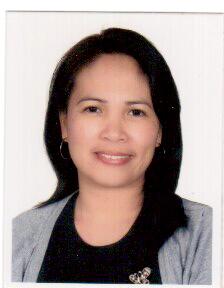 IMELDA.25915@2freemail.com   ProfileSelf-motivated highly developed problem solving skills. Excellent interpersonal and good management skills, able to work independently with least supervision, armed with strong technical skills and the ability to work under pressure and quick learning ability stand out as forte. WORK EXPERIENCECOMPANY	:	MAGIC CITY  TRADING LLCADDRESS	:	Abu Hail, Deira, DubaiPOSITION	;	Purchasing AssistantTERM		:	October 21, 2013 – December 19,, 2014DUTIES AND RESPONSIBILITIIESPerform administrative and secretarial functionsCoordinate and make an appointments /meetings Meet with the suppliersResponsible in incoming and outgoing phone callsSend and reply emails, inquiry and quotationsPrepare Local Purchase OrderProcess disbursement of  petty cash Reconcile and prepare monthly reportCOMPANY	:	EUROMOVERS INTERNATIONAL LLC.ADDRESS	:	Umm Suqeim Road, Al Quoz Industrial 3POSITION	;	Operations Assistant cum Customer Service  AssistantTERM		:	February 6, 2011 – April 10, 2013DUTIES AND RESPONSIBILITIIESPerform administrative, operational  and customer service functionsPrepare  and send  both local and  international quotationsPrepares overview for the move and arrange schedule for the packersPrepare invoice and receipt (using PEACHTREE) Follow up payments and collectionsAttend to client’s complaint/s both telephonic or personallyArrange loading / shipment schedule and coordinate with the shipping agentChecks and manifest client’s boxes for loadingPrepare all necessary documentations pertaining to the shipmentPrepare insurance certificate, update and record client’s with insuranceOrganize and manage both inbound and outbound courier activityOverall cargo (Balikbayan Box for Filipinos) in-chargeArrange Cargo shipment from loading from warehouse to delivery in the Philippines point of destinationCOMPANY	:	ASIA EXCHANGE CENTREADDRESS	:	G/F Karama Bldg., Al Karama, Dubai, UAEPOSITION	:	REMITTANCE EXECUTIVE cum CUSTOMER SERVICE REPTERM		:	 – May 31,2010DUTIES AND RESPONSIBILITIES:Processing of  all kinds of Bank-to-Bank Remittances, Western Union, Telex Transfers, Demand Drafts and other instant and Fast Cash Money Transfers, Electronic Mobile Loadings and Credit Card Cash AdvancesCashier and Teller Operations of all kinds of CurrenciesChecking and  printing of  the daily exchange ratesMaintaining KYC  Records of Company and Individual CustomersPrepare, reconcile and balance daily transaction reportsPrepare month-end reportMarketing and Telemarketing of prospects and would-be clientsEntertain and answers all customers queries and complaintsCOMPANY	:	ASIA PACIFIC WEB SERVICES CORPORATIONADDRESS	:	G/F Cebu Yacht Bldg., MEPZ I, Lapulapu City, Cebu, Phils.POSITION	:	BANK DOCUMENTATION OFFICERTERM		:	 – April 30, 2007DUTIES AND RESPONSIBILITIES:Accept purchase orders from USA officePrepare  to be sent to the manufacturers for confirmationPrepare letter of credit, purchase order and pro-forma invoice for bank's applicationPrepare commercial invoice, packing list and other necessary documents related in the shipmentCoordinates with Singapore and China offices as to the status of the shipping accountsFollow up remittances from the importer (thru  office)COMPANY	:	BANK OF THE PHILIPPINE ISLANDS			(Merged with CityTrust Banking Corporation)ADDRESS	:	4/F BPI Bldg., Ayala Avenue, Makati City, Phils.POSITION	:	IMPORT/EXPORT PROCESSORTERM		:	November 13, 1991 – November 15, 2002DUTIES AND RESPONSIBILITIES:IMPORT SECTIONBank Guaranty and BankEnrdoresementProcessorAccept and countersign all shipping documents from the import's bank representativePull out import's ledger/folder checks and compare details of shipping documents with the letter of credit applied forMake the endorsement or bank's guaranty for the importer to take out their goods from the Bureau of CustomsPrepare/balance monthly proof sheetsPrepare/balance year end reportsEXPORT SECTIONAccept and check export shipping documents submitted by the exporter's bank representative and process documentation procedures Prepare/balance monthly proof sheetsPrepare/balance year end reportsLETTER OF CREDIT PROCESSORCheck all the shipping documents submitted by the importerEncode all the given details being asked from the letter of credit application formMake the necessary computations for the bank’s chargesMake the amendment for the letter of credit (i.e. expiry date, shipping date, LC amount, etc.)Send the letter of credit through cable to the beneficiary’s assigned bankEDUCATIONAL BACKGROUND		College		:	AdamsonUniversity, Ermita, Manila					Bachelor of Science in Commerce Major in Management					June 1987 – October 1991					Community Service and Leadership Awardee					Passed Civil Service Sub-Professional					September 1989		Secondary	:	, Bayambang, Pangasinan					June 1985 – March 1987					PasibiNationalHigh School, Urbiztondo, Pangasinan					June 1983 - March 1985		Elementary	:	, Urbiztondo, Pangasinan					June 1977 - March 1983